ـ  أتمم زخرفة الزربية التالية موظفا مبدأ ما تعلمته داخل الفصل باستعمال الصباغة المائية.(10ن)فرض منزليالاسم الشخصي: .......................الاسم العائلي: ..........................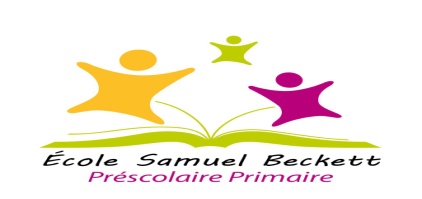 السنة الدراسية: 2019 ـ 2020المستوى: الخامس ابتدئيالمادة: التربية التشكليةالأستاذ: مراد الشيوة